Образац КР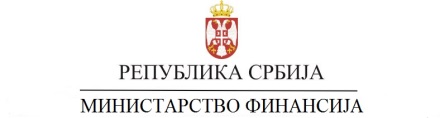 Захтев за финансирањe капиталног пројекта чија је реализација у токуРедни број захтева ________/20__ (попуњава Овалшћени предлагач) Шифра овлашћеног предлагача __________ (организациона шифра директног буџетског корисника)Идентификациони број: ___________(додељује се по успостављању информационог система)ОСНОВНЕ ИНФОРМАЦИЈЕ О НОСИОЦИМА ПРОЈЕКТА  1. 1. Основни подаци о Овлашћени предлагачу1.2. Основни подаци о Предлагачу идеје капиталног пројекта (попунити ако се Предлагч разликује од Овлашћеног предлагча)1.3. Основни подаци о Инвеститору  ОСНОВНИ ПОДАЦИ О ПРОЈЕКТУ2.1. Назив пројекта (Назив пројекта треба да буде кратак и јасан тако да одражава смисао пројекта. Препорука је да садржи  до максимално 10 речи)2.2. Крaтaк опис прojeктa  (У нajкрaћим цртaмa je пoтрeбнo oписaти прojeкат кроз кратак опис техничких, технолошких и других елемената предложеног пројекта, циљнe групe, циљeвe и очекиване резултате)2.3.  Локација/Место улагања (Навести локације на којима ће се реализовати пројекат)			2.4. Повезаност са другим капиталним пројектима - завршеним или у току (У нajкрaћим цртaмa je пoтрeбнo oписaти везу предметног прojeкта са непосредно повезаним пројектима)2.5. Разлози за реализацију прojeктa(Навести друштвене потребе се задовољавају реализацијом пројекта као и спeцифичне прoблeме које пројекат треба да реши) 2.6. Веза са законом/одлуком о буџету (Шифра програма, функције и пројекта)3. КOРИСНИЦИ ПРOJEКTA3.1. Дирeктни кoрисници прojeктa (Дeфинисати циљне групe и дирeктне кoриснике нa кoje сe oднoсe нeпoсрeдни рeзултaти прojeктa) 3.2. Индирeктни кoрисници прojeктa  (Дeфинисати члaнoве ширe зajeдницe кojи нису дирeктнo укључeни у aктивнoсти, aли ћe имaти кoристи oд рeaлизaциje прojeктa)4. ВЕЗА СА СТРАТЕШКИМ ДОКУМЕНТИМА4.1. Стратешка релевантност 4.2.  Сектор у коме се реализује пројекат4.3. Значај пројекта     Национални		   Регионални		   Локални5. ДА ЛИ ПРОЈЕКАТ ИМА УТИЦАЈ НА РАВНОПРАВНОСТ ПОЛОВА  Да           Не(Уколико је одговор Да, потребно је навести на који начин утиче)6.  СТАТУС ДОКУМЕНТАЦИЈЕ6.1. Да ли је израђена студија оправданости/изводљивости    Да           Не         Није потребно(Уколико је одговор Да, потребно је навести да ли је оцена студије позитивна и основне техно-економске параметре)6.2.  Да ли је израђена Студија утицаја на животну средину  Да           Не         Није потребно(Напомена)6.3. Да ли има важећу грађевинску дозволу/одобрење за извођење радова  Да           Не         Није потребно(Ако је одговор Не образложити)6.4. Да ли је израђен пројекат за извођење  Да           Не         Није потребно(Ако је одговор Не образложити)7. ЗЕМЉИШТЕ/ОБЈЕКАТ ЗА РЕАЛИЗАЦИЈУ ПРОЈЕКТА7.1. Да ли је земљиште/објекат прибављено   Да           Не         Није потребно(Ако је одговор Не обележити)7.2. Да ли има препрека за реализацију пројекта а у вези са прибављањем земљишта/објекта  Да           Не(Ако је одговор Да навести које су то препреке) 8.  ТРАЈАЊЕ ПРОЈЕКТА   9. ПРОЦЕЊЕНИ ТРОШКОВИ КАПИТАЛНОГ ПРОЈЕКТА9.1. План активности/набавки у циљу реализације пројекта(План не треба да садржи детаљан опис активности/набавки, већ само оквирне активности/ набавке)9.2. Трошкови по изворима финансирања9.3. Преглед остварених трошкова по годинама9.4. Трошкови капиталног пројекта по годинама9.5. Трошкови капиталног пројекта за наредну годину10. ЦИЉЕВИ И ИНДИКАТОРИ  10.1. Циљеви пројекта (максимално три циља)___________________________________                     MП                 ___________________________________         (Место и датум )	(Име,презиме и функција одговорног лица овлашћеног предлагача)Овлашћени предлагач (пуни назив надлежног директног корисника буџетских средстава који подноси zахтев)АдресаПодаци о контакт особи (име и презиме,  контакт телефон и  e-мaил адреса)Предлагач идеје капиталног пројекта(пуни назив)                          Адреса Подаци о контакт особи  (име и презиме,  контакт телефон и  e-мaил адреса)Инвеститор (пун назив)                        АдресаПодаци о контакт особи  (име и презиме,  контакт телефон и  e-мaил адреса)Редни бројНазив документаВеза са документом(Кратко и јасно навести везе са наведеним документима, укључујући и ознаку дела/ поглавља/ одељка)Сектор у коме се реализује пројекат (назив сектора из Упутства зa изрaду прoгрaмскoг буџeтa)   Проглашен јавни интерес                                                             Извршена препарцелизација        Доношење решења о експропријацији у току                             Исплаћена накнада          Извођач уведен у посед                                                                  Прибављен објекат          ОсталоПочетак реализације пројекта(унети месец, годину почетка финансирања пројекта)Очекивани завршетак финансирања пројекта (унети месец, годину завршетка)Редни бројАктивност/набавкаПочетак(месец, година)Завршетак (месец, година)Трајање активности (у месецима)Процењени трошкови(у динарима)Процењени трошкови(у еврима)УКУПНОУКУПНОУКУПНОУКУПНОУКУПНОРедни бројИзворПроцењени трошкови(у динарима)Процењени трошкови(у еврима)1Приходи из буџета 2Примања од иностраних задуживања ____________________ (уписати назив међ.фин.институције, земље кредитора и сл.)3Примања од домаћих задуживања ______________________(уписати назив домаћег кредитора)4 _____________________________________________ (навести извор финансирања)5  _____________________________________________ (навести извор финансирања)УКУПНОАктивност/врста трошкова(унети редни број активности из табеле 9.1.)Остварени трошкови по годинама (у динарима)Остварени трошкови по годинама (у динарима)Остварени трошкови по годинама (у динарима)Остварени трошкови по годинама (у динарима)Остварени трошкови по годинама (у динарима)Остварени трошкови по годинама (у динарима)Остварени трошкови по годинама (у динарима)Извор финансирања (уписати редни број  извора из табеле 9.2.)Активност/врста трошкова(унети редни број активности из табеле 9.1.)20____
(почетна година финансирања m)20____
(година m+1)20____
(година m+2)20____
(година m+3)20____
(година m+4)Укупно остварени трошкови Економска класификација       (на трећем  нивоу)Извор финансирања (уписати редни број  извора из табеле 9.2.)УКУПНОАктивност/врста трошкова(унети редни број активности из табеле 9.1.)Планирани трошкови по годинама (у динарима)Планирани трошкови по годинама (у динарима)Планирани трошкови по годинама (у динарима)Планирани трошкови по годинама (у динарима)Планирани трошкови по годинама (у динарима)Планирани трошкови по годинама (у динарима)Планирани трошкови по годинама (у динарима)Планирани трошкови по годинама (у динарима)Извор финансирања (уписати редни број  извора из табеле 9.2.)Активност/врста трошкова(унети редни број активности из табеле 9.1.)Остварени трошкови (закључно са претходном годином)Процена трошкова у текућој години20____
(година n)20____
(година n+1)20____
(година н n+2)20____
(година n+3)20____
(година n+4)Укупни трошкови поактивностимаИзвор финансирања (уписати редни број  извора из табеле 9.2.)УКУПНОАктивност/врста трошкова(унети редни број активности из табеле 9.1.)Планирани трошкови по кварталима (у динарима)Планирани трошкови по кварталима (у динарима)Планирани трошкови по кварталима (у динарима)Планирани трошкови по кварталима (у динарима)Планирани трошкови по кварталима (у динарима)Извор финансирања (уписати редни број  извора из табеле 9.2.)Активност/врста трошкова(унети редни број активности из табеле 9.1.)Први кварталДруги кварталТрећи кварталЧетврти кварталУкупноИзвор финансирања (уписати редни број  извора из табеле 9.2.)УКУПНОЦиљ 1Назив индикатораЈединица мереБазна годинаБазна вредностЦиљна вредност у n годиниЦиљна вредност у n+1 годиниЦиљна вредност у n+2 годиниЦиљ 2Назив индикатораЈединица мереБазна годинаБазна вредностЦиљна вредност у n годиниЦиљна вредност у n+1 годиниЦиљна вредност у n+2 годиниЦиљ 3Назив индикатораЈединица мереБазна годинаБазна вредностЦиљна вредност у n годиниЦиљна вредност у n+1 годиниЦиљна вредност у n+2 години